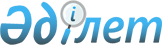 Рыноктан жиналатын бір жолғы талон ставкаларын бекіту туралы
					
			Күшін жойған
			
			
		
					Павлодар облысы Лебяжі аудандық мәслихатының 2009 жылғы 14 сәуірдегі N 9/10 шешімі. Павлодар облысы Лебяжі ауданының Әділет басқармасында 2009 жылғы 20 мамырда N 91 тіркелген. Күші жойылды - Павлодар облысы Лебяжі аудандық мәслихатының 2012 жылғы 14 қарашадағы N 2/10 шешімімен      Ескерту. Күші жойылды - Павлодар облысы Лебяжі аудандық мәслихатының 14.11.2012 N 2/10 шешімімен.

      Қазақстан Республикасының 2008 жылдың 10 желтоқсандағы "Бюджетке төленетін салықтар және басқа да төлемдер туралы" (Салық кодексі) Кодексін қолданысқа енгізу туралы Заңының 36 бабының 6 тармағына және Лебяжі аудандық салық басқармасының 2009 жылғы сәуір айының 6-да жүргізген орташа күндік хронометраждық байқау мен зерттеу деректері негізінде, аудандық мәслихат ШЕШІМ ЕТЕДІ:



      1. Аудан аумағындағы рыноктан жиналатын бір жолғы талон ставкаларын рынок бағытына сай қоса тіркеліп отырған 1,2 қосымшаларға сәйкес мөлшерде бекітілсін.



      2. Аудандық мәслихаттың 2003 жылғы 08 желтоқсандағы "Рыноктан жиналатын бір жолғы талон ставкаларын бекіту туралы" N 3/3 шешімінің (нормативтік құқықтық актілерді мемлекеттік тіркеу тізілімінде N 2179 тіркелген, аудандық "Аққу үні" газетінде 2003 жылдың 21 желтоқсанда жарияланған) күші жойылсын.



      3. Осы шешім ресми жарияланған күннен кейін 10 күнтізбелік күн өткеннен соң қолданысқа енгізіледі.



      4. Осы шешімнің орындалуын бақылау мәслихаттың бюджеттік саясат, әлеуметтік сала, заңдылық пен адам құқығын қорғау мәселелері жөніндегі тұрақты комиссиясына жүктелсін.      Сессия төрағасы                            А. Шаймарданов      Аудандық мәслихат хатшысы                  М. Смагұлов

Аудандық мәслихаттың 2009 жылғы

14 сәуірдегі N 9/10 шешіміне

1 қосымша          Кәсіпкерліктің уақытша түрлеріне бір реттік талондардың құны

Аудандық мәслихаттың 2009 жылғы

14 сәуірдегі N 9/10 шешіміне

2 қосымша         Нарықтағы өткізім бойынша бір реттік талондардың құны
					© 2012. Қазақстан Республикасы Әділет министрлігінің «Қазақстан Республикасының Заңнама және құқықтық ақпарат институты» ШЖҚ РМК
				N
Кәсіп түрлері
1 күнгі алымның бағасы (теңге)
1Газет пен журналдар сату502Тұқым және екпе көшеттерін сату (көшеттер, өсімтал)803Бақша дақылдарын сату2504Саяжай мен үй маңында өсірілген гүлдерді сату505Ауыл шаруашылық, бау-бақша және саяжай өнімдерін өткізу:5- Жануарлардан және өсімдіктерден өндірілетін өнімдер (ірі қара мен жылқы етінен басқасы)805- ірі қара мен жылқы еті2306Меншікті трактор иелерінің жер өңдеу бойынша көрсететін қызметтері2507Жануарлар мен құстарды бағу:7- 100 басқа дейін507- 100 ден 200 басқа дейін807- 200 бастан артық100N
Нарықты мамандандыру:
1 күнгі алымның бағасы (теңге)
1Азық-түлік тауарлары:1Қолдан сату1601Сөреден сату1802Машина үстінен сауда жасау:2- Азық-түлікке жатпайтын тауарлар6502- Қолдан сату1602- Сөреден сату1802- Машина үстінен сауда жасау5002- Пайдаланылған тауарлар саудасы803Семішке сату304Ізбеске сату355Жидек сату806Жемшөп сату1857Қызмет түрлері:7- Ет бөлшектеу758Сауда орындарына жүк тасымалдау бойынша қызмет көрсету (жүк тиеуші)509Екінші дәрежелі қызметтер көрсету (тауар өткізуге көмектесушілер)50